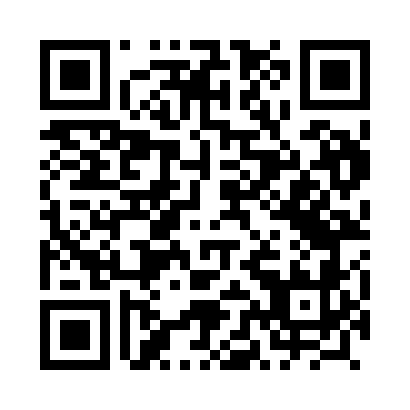 Prayer times for Wilczyny, PolandWed 1 May 2024 - Fri 31 May 2024High Latitude Method: Angle Based RulePrayer Calculation Method: Muslim World LeagueAsar Calculation Method: HanafiPrayer times provided by https://www.salahtimes.comDateDayFajrSunriseDhuhrAsrMaghribIsha1Wed2:174:5612:315:418:0710:372Thu2:164:5412:315:438:0910:383Fri2:164:5212:315:448:1110:394Sat2:154:5012:315:458:1310:395Sun2:144:4812:315:468:1510:406Mon2:134:4612:315:478:1710:417Tue2:124:4412:315:488:1810:428Wed2:114:4212:315:498:2010:429Thu2:114:4012:315:508:2210:4310Fri2:104:3812:305:518:2410:4411Sat2:094:3612:305:528:2510:4512Sun2:084:3512:305:538:2710:4513Mon2:084:3312:305:548:2910:4614Tue2:074:3112:305:558:3110:4715Wed2:064:2912:305:568:3210:4816Thu2:064:2812:305:578:3410:4817Fri2:054:2612:315:588:3610:4918Sat2:044:2512:315:598:3710:5019Sun2:044:2312:316:008:3910:5020Mon2:034:2112:316:018:4110:5121Tue2:034:2012:316:028:4210:5222Wed2:024:1912:316:038:4410:5323Thu2:024:1712:316:048:4510:5324Fri2:014:1612:316:058:4710:5425Sat2:014:1512:316:068:4810:5526Sun2:004:1312:316:068:5010:5527Mon2:004:1212:316:078:5110:5628Tue1:594:1112:316:088:5210:5729Wed1:594:1012:326:098:5410:5730Thu1:594:0912:326:108:5510:5831Fri1:584:0812:326:108:5610:59